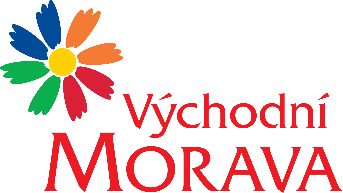 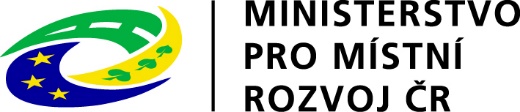 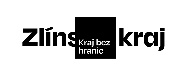 NAŠE ZNAČKA:	CCR063_2022-6aVYŘIZUJE:	Mgr. Lenka KučerováTEL.:		XXXXXXXXXXXXXXXE-MAIL:	XXXXXXXXXXXXXXXZLÍN DNE:	7. 6. 2022Identifikační číslo projektu: 117D722001M01Název projektu: „Východní Morava – opravdová dovolená“		Objednávka č. CCR063_2022-6aObjednáváme u Vás podle platných zákonných směrnic o odběru, dodávce zboží a službách následující:Předmět plnění:	Východní Morava – opravdová dovolená – šetření turistické nabídky pro pohybově handicapované návštěvníkyObsah nabídky:Monitoring bezbariérovosti a přístupu turistických míst z pohledu aktivního vozíčkáře s těžkým tělesným handicapem a elektrickým i mechanickým vozíkem v doprovodu rodiny. V každé lokaci (celkem 10 dle zadání) návštěva min 3 turistických cílů za účelem monitoringu a šetření. Celkem tedy minimálně 30 cílů. Zmapování prostředí - parkování, terén, bariéry, sociální zařízení, možnost občerstvení, přístupnost památek, interiérů atd.Vyhotovení reportu v textové verzi včetně hodnocení a osobního doporučení co zlepšit, možných rizik a náprav. Vše v souladu s doporučenou, platnou metodikou POV a praxe dodavatele projektu.Profesionální fotodokumentace - fotografie vhodné k prezentaci, do brožur a jako výstupní materiál šetření. Minimálně 3ks fotografií z každého cílů. Celkem 90ks fotografii v plném rozlišení. Včetně plných práv a licence k užití.V ceně šetření jsou zahrnuty kompletní náklady (ubytování, stravování, vstup do objektů, aj.) na realizaci šetření ve Zlínském kraji.Termín šetření: 		červen – září 2022Termín dodání: 	              30. 9. 2022Konečná cena:	   90.000,- Kč (není plátce DPH)Fakturační údaje:	Centrála cestovního ruchu Východní Moravy, o.p.s.			J. A. Bati 5520, 761 90 Zlín			IČ: 27744485Splatnost faktury: 30 dnůBankovní spojení: Česká spořitelna, a.s.Číslo účtu: XXXXXXXXXXXXXXXXNejsme plátci DPH.Podkladem pro vystavení faktury dodavatelem je oboustranně podepsaný Předávací protokol.Forma úhrady: převodemDo faktury – daňového dokladu prosíme o uvedení textu:Proplaceno z dotace MMR. Tento doklad je hrazen v rámci projektu „Východní Morava – opravdová dovolená“ za přispění prostředků státního rozpočtu České republiky z programu Ministerstva pro místní rozvoj, identifikační číslo 117D722001M01.Splatnost faktury 30 dnů.……………………………………………….Mgr. Zuzana VojtováředitelkaTato zakázka je realizována v rámci projektu „Východní Morava – opravdová dovolená“ za přispění prostředků státního rozpočtu České republiky z programu Ministerstva pro místní rozvoj, identifikační číslo 117D722001M01.Potvrzení objednávky - dodavatel: